Ответы на основные вопросыПравила обмена на акцииКакова цель акции Приветы Советам?*Возможность использовать книги множество раз, чтобы сберечь лесные ресурсы посредством «непотребления» и переработки собираемой на акциях макулатуры. *Развитие экологической культуры у населения Таганрога и экологической ответственности у подрастающего поколения, которое будет прямо или косвенно вовлечено в реализацию проекта. *Выработка привычки у горожан сдавать макулатуру на переработку и помнить о посильном вкладе каждого в дело охраны окружающей среды, как для нашего поколения, так и для потомков.Что акция даёт участникам?Возможность сдать на переработку макулатуру, взять в обмен на неё книги или обменять свои книги на представленные в ходе акции.В чём плюс волонтёру?Доброволец получает моральное поощрение и осознание своего важного вклада в дело экологизации нашего города, а также печать в волонтёрскую книжку от региональной экологической общественной организации (если есть книжка).В чём задача волонтёра?- Помочь в информировании горожан об акции.- Вести приём макулатуры.- Записывать массу сданной бумаги.- Контролировать процесс обмена.- Помогать в погрузке макулатуры и прочих атрибутов в автомобиль во время акции и после неё.Важно: добровольцы утренней смены должны прибыть за 15 минут до начала к месту проведения акции (Дворец Молодёжи на Петровской, 107).Как организуется взвешивание и вывоз макулатуры?Взвешивание происходит на месте проведения акции, данные записываются согласно правилам математического округления. После акции её загружают в машину, отдельно от коробок с книгами. После загрузки макулатура увозится на склад «ЭкоБудущего», а оттуда при достижении достаточного объёма и массы – на приёмный пункт.Куда её отправляют?На приёмный пункт организации «Мир вторсырья», откуда макулатура в прессованном виде отправляется на перерабатывающее производство.Как связаться с координатором проекта?По телефону 8-951-847-70-69 (Артём Ярцев) или ВК: https://vk.com/temlightlord .Я хочу сдать книги вне акции, в другой день! / У меня очень много макулатуры, тяжело нести!Можно передать книги на акцию «ЭкоЛогичный Таганрог», или позвонить по телефону 8-989-711-69-70 (ЭкоТакси, Елена) и договориться о вывозе с вашего адреса.Как вас найти в Интернете?Группа ВК https://vk.com/sovetamprivet Кем рекомендован проект?Отделом по делам молодёжи и Отделом по охране природных ресурсов г.Таганрога.Какие книги мы не принимаем на обмен «книга за книгу»?Ветхие, узкоспециализированные, старые методички и разного рода брошюры (особенно религиозные).Могут ли волонтёры брать себе книги?Да, при равноценном обмене книг или макулатуры. А ещё – по 1 книге за дежурство на 1 смене акции (2 часа).Вид обменаЦена обменаТалончик обмена«Макулатура на книги»5 кг макулатуры = 1 книга.Книги после 2010 г. издания меняются ТОЛЬКО на макулатуру.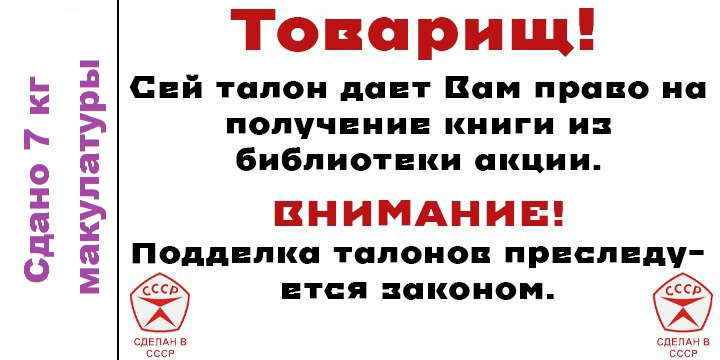 «Книга за книгу»1 книга обменивается на другую.Романы «для лёгкого чтения» в мягких обложках менять по 3 за 1 новую книгу.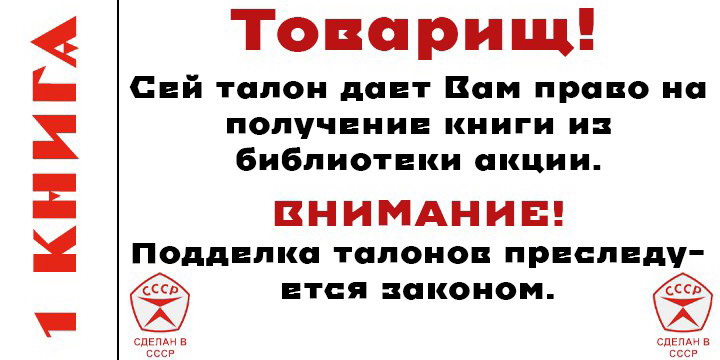 Помощь на акции2 часа дежурства волонтёра = 1 книга. На добровольцев распространяются и прочие способы обмена.Нет